 Clay TotemsStep 1: Describe yourselfWhat words would you use to describe yourself? Use the list on the back of this page and choose 6 words to describe yourself.______________________________________________________________________________________________________________________________________________________________________________________________________________________________________________________Step 2: Pick your totem animalChoose an animal from the list that matches the descriptive words that you chose.  You want to choose something that represents yourself, NOT just the “coolest” animal or the animal you like the best.  Your totem should be unique!Animal: _______________________________________		Draw your animal in the box below: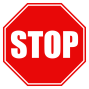 Check your animal and design with Ms. Ashley before moving onto the next step!Step 3: Begin construction with clayBegin constructing your clay totem segment.  Make sure to slip and score your pieces.  Descriptive Words/Personality TraitsAccepting of changeAccomplishedActiveAdaptabilityAdventurousAffectionateAggressiveAgileBalanceBasic survival instinctsBeautifulBuilderCarefreeCaringComfortingCommunity orientedCompanionCompassionateCourageCreativeCuriosityDeceiverDecisiveDefensiveDetachedDeterminationDifficulty relating to othersDignityDreamerEarly riserEasy goingEmotionalEnergeticEnjoys lifeFaithfulFamilyFearlessFeminineFocusedFriendlyGentleGood listener GracefulGratefulGroundedGuardianGuidingHappyHas boundariesHealerHelpfulHigh aspirationsHunterIndependentIndividualityIndustriousInnocentInsightfulInstinctiveIntelligentIntenseKindLazyLeaderListenerLoudLovingLoyalLuckyMagicMasculineMaternalMobileMysteriousNervousNobleNomadicNosyNurturerObsessiveOpen-mindedOrganizedOverseerPatientPeacefulPersuasivePlannerPlayfulPositivePowerPreparedProsperousProtectiveProudPureQuicknessResilientResponsibleRevengefulRise aboveRisk-takerRoyalScavengerSecrecySelf-confidenceSelf-reliantSensitiveSlySolitudeSpiritualStealthyStrategistStrengthStrong imaginationStrong willedSuccessfulSwiftTeacherTeam playerTimidTravelerTricksterTrustUnselfishVigilantWarriorWill powerWise